EMU Bulletin Insert: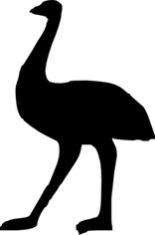 The Parable of the Unjust Judge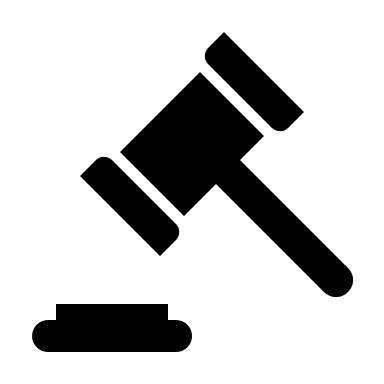 This isn’t our normal Reformation Gospel Reading, yet it works! Did not the 95 theses begin with a call for our whole life to be one of repentance? Does not the equation tithing=holiness ring hollower than Tetzel’s tin can? Is not the majority of the Reformation built on the question tackled here, the question of Justification?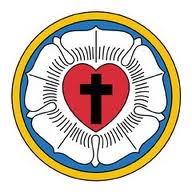 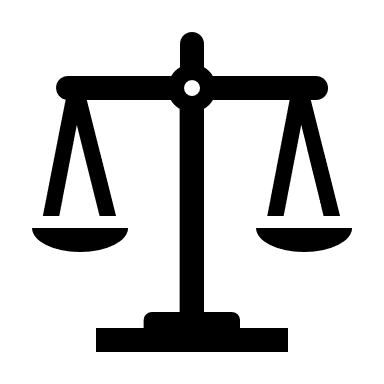 Can you hear the echoes of the Reformation in this lesson?In what ways have we as religious people reproduced the self-righteousness of the Pharisee? How can we avoid that in the future?What sins may particularly trouble you?O God, the strength of those who humbly confess their sin and place their hope in you, save us from vain displays of righteousness, and give us grace to keep faith with the true humility of our Lord Jesus Christ. Amen.